Szkoła Podstawowa im. H. Sienkiewicza
66-450 Bogdaniec , ul. Pocztowa 7
tel. 095 751 00 41, e-mail: zsz@zsz-bogdaniec.edu.pl, 
sekretariat@zsz-bogdaniec.edu.pl,
http://www.zszbogdaniec.edupage.org/

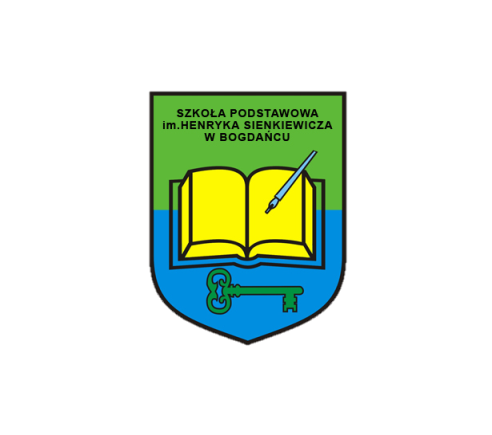 WNIOSEK O PRZYJĘCIE DZIECKA DO ŚWIETLICY SZKOLNEJ 
NA ROK SZKOLNY 2021/2022I. Dane osoboweImię i nazwisko dziecka...................................................................................  Klasa.............................Adres zamieszkania ............................................................................................. Data i miejsce urodzenia......................................................................................Imiona i nazwiska rodziców (opiekunów)..............................................................................................Telefony kontaktowe z rodzicami (prawnymi opiekunami): Matka............................Ojciec..................................II. Miejsce pracy rodziców/prawnych opiekunów (dokładny adres, nr tel.)matki (opiekuna)                             ojca (opiekuna)…………………………………………………………………………..     ………………………………………………………………………..…………………………………………………………………………..     ………………………………………………………………………..nr telefonu……………………………………………….…....…..    nr telefonu………………………………………………………III. Uzasadnienie przyjęcia do świetlicy (zgodnie z Regulaminem Świetlicy)…………………………………………………………………………………………………………………………………………………………………………………………………………………………………………………………………………………….……………………………..………………………………………………………………………………………………………………………………………………………………………………………………………………………………………………………………………………………………………………………………………………………………………………………………………………………………………………………………………………1) Świadomy(a) odpowiedzialności karnej za podawanie nieprawdziwych danych oświadczam,że podane wyżej informacje są zgodne ze stanem faktycznym.…………..............................................................(data i podpis rodzica/prawnego opiekuna)IV. Kryteria przyjęcia dziecka do Świetlicy SzkolnejZapisy uczniów odbywają się na podstawie wniosku, który rodzice/prawni opiekunowie wypełniają i składają  w sekretariacie lub u wychowawców świetlicy w terminie 
od 20 sierpnia – 10 września, w danym roku szkolnym. Wniosek wraz z załącznikiem można pobrać w sekretariacie Szkoły Podstawowej, świetlicy szkolnej lub na stronie internetowej Szkoły Podstawowej.Wypełnione dokumenty, należy złożyć w w/w terminie w sekretariacie szkoły lub świetlicy szkolnej. Do świetlicy szkolnej przyjmowane będą dzieci oddziału przedszkolnego i klas I - III, które muszą przebywać dłużej w szkole ze względu na czas pracy obojga rodziców/opiekunów (świetlica obejmuje opieką wyłącznie dzieci, których obydwoje rodzice/opiekunowie pracują lub osób samotnie wychowujących - pracujących zawodowo). Szczególne sytuacje rodzinne rozpatrywane są oddzielnie przez dyrektora Szkoły Podstawowej  im. Henryka Sienkiewicza w Bogdańcu .Wnioski złożone po w/w terminie nie będą rozpatrywane (nie dotyczy oddziałów przedszkolnych rozpoczynających edukację).IV. DECYZJA KOMISJI KWALIFIKACYJNEJKomisja w składzie: ……………………………………
2. ……………………………………..    
3. …………………………………….. 
Postanawia przyjąć/ nie przyjąć dziecko do świetlicy szkolnej.Uzasadnienie nie przyjęcia…………………………………………………………………………………………………………………………………………………………
Przewodniczący komisji

………………………………………………Szkoła Podstawowa im. H. Sienkiewicza
66-450 Bogdaniec , ul. Pocztowa 7
tel. .095 751 00 41 e-mail: zsz@zsz-bogdaniec.edu.pl, sekretariat@zsz-bogdaniec.edu.pl,
http://www.zszbogdaniec.edupage.org/

ZAŁĄCZNIK DO WNIOSKUI. Dodatkowe informacje o dziecku, które należy mieć na uwadze podczas jego pobytu 
w świetlicy(przeciwwskazania, choroby, konieczność przyjmowania leków, inne mające wpływ na proces opiekuńczy):..................................................................................................................................................................................................................................................................................................................................................II. Uzdolnienia lub zainteresowania dziecka:…………………………………………………………………………………………………………………………………………………………………………………………………………………………………………………………………………………….………………………………………………………..III. Informacje o odbieraniu dziecka ze świetlicy.Osoby upoważnione do odbierania dziecka ze świetlicy (imię i nazwisko, stopień pokrewieństwa):....................................................................................................................................................................................................................................................................................................................................................................................................................................................................................................................................Bierzemy na siebie pełną odpowiedzialność prawną za bezpieczeństwo dziecka od momentu jego odbioru przez wskazaną powyżej upoważnioną osobę.W jakich dniach i godzinach dziecko będzie korzystało ze świetlicy? …………………………………………………………....
………………………………………………………………………………………………………………………………………………………………………Czy dziecko ma odrabiać zadania  domowe na świetlicy pod opieką nauczyciela?                                       TAK                                  NIE                           WAŻNE INFORMACJE i OŚWIADCZENIA1. Świetlica czynna jest w dni, w których odbywają się zajęcia dydaktyczno – wychowawcze w szkole, 
w godzinach od 7.00 do 8.00, 11.25 do 16.15.2. Przeznaczona jest dla uczniów oddziału przedszkolnego i klas I -VIII, którzy muszą przebywać dłużej 
w szkole ze względu na czas pracy obojga rodziców/prawnych opiekunów/ (świetlica obejmuje opieką wyłącznie dzieci, których obydwoje rodzice/prawni opiekunowie pracują lub osób samotnie wychowujących - pracujących zawodowo) oraz dla uczniów dojeżdżających. Szczególne sytuacje rodzinne rozpatrywane są oddzielnie przez Dyrektora Szkoły Podstawowej im. Henryka Sienkiewicza w Bogdańcu.3. Oświadczam, że zapoznałem się z regulaminem świetlicy oraz powyższymi informacjami. Zobowiązuję 
się do przestrzegania ich i ścisłej współpracy z wychowawcami świetlicy w celu zapewnienia dziecku
jak najlepszych warunków pobytu.…...........................................................(data i podpis rodzica/prawnego opiekuna)
4. Każde dziecko ma obowiązek samodzielnie zgłosić się na zajęcia świetlicowe i zgłosić wychowawcy świetlicy swoją obecność oraz każde opuszczenie świetlicy przez ucznia. Wszyscy uczestnicy zajęć świetlicowych zobowiązani są do przestrzegania regulaminu świetlicy i Statutu szkoły.5. Rodzice/prawni opiekunowie zobowiązani są do punktualnego odbioru dziecka ze świetlicy. Od godziny 16.15 odpowiedzialność za dziecko ponoszą rodzice/prawni opiekunowie dziecka. W przypadku zmian 
w zadeklarowanym wcześniej sposobie odbioru lub powrotu dziecka do domu informacje w formie pisemnej należy przekazać bezpośrednio wychowawcy świetlicy.
6. W świetlicy obowiązuje przez cały rok szkolny zmiana obuwia.

7. Świetlica nie ponosi odpowiedzialności za pozostawione w niej przedmioty.OŚWIADCZENIA
1) Świadomy(a) odpowiedzialności karnej za podawanie nieprawdziwych danych oświadczam,że podane wyżej informacje są zgodne ze stanem faktycznym..............................................................(data i podpis rodzica/prawnego opiekuna)2) Nie wyrażam/wyrażam* zgodę na samodzielne powroty dziecka do domu ze świetlicy. Jednocześnie ponoszę pełną odpowiedzialność za bezpieczny powrót dziecka ze szkoły do domu..............................................................(data i podpis rodzica/prawnego opiekuna)3) Oświadczam, że zapoznałem się z regulaminem świetlicy oraz powyższymi informacjami. Zobowiązuję 
się do przestrzegania ich i ścisłej współpracy z wychowawcami świetlicy w celu zapewnienia dziecku
jak najlepszych warunków pobytu.…...........................................................(data i podpis rodzica/prawnego opiekuna)
4) Nie wyrażam/wyrażam* zgodę na umieszczanie na stronie internetowej szkoły zdjęć z moim dzieckiem 
i wytworami jego pracy.…………………………………………………………
(data i podpis rodzica/prawnego opiekuna)                                                OŚWIADCZENIE O WYRAŻENIU ZGODY Wyrażam zgodę na przetwarzanie moich danych osobowych zgodnie 
z Rozporządzeniem Parlamentu Europejskiego i Rady (UE) 2016/679 z dnia 27 kwietnia 2016 r. w sprawie ochrony osób fizycznych w związku z przetwarzaniem danych osobowych i w sprawie swobodnego przepływu takich danych oraz uchylenia dyrektywy 95/46/WE (ogólne rozporządzenie o ochronie danych), publ. Dz. Urz. UE L Nr 119, s. 1    w celach organizacji zajęć wychowawczo-opiekuńczych oraz pobytu dzieci w świetlicy szkolnej.………………………………..							(data i  podpis)KLAUZULA INFORMACYJNA1. Administratorem Pani/Pana danych osobowych jest Szkoła Podstawowa im. Henryka Sienkiewicza w Bogdańcu (ul. Pocztowa 7, 66-450 Bogdaniec, telefon kontaktowy: 95 751 00 41).2. W sprawach z zakresu ochrony danych osobowych mogą Państwo kontaktować 
się z Inspektorem Ochrony Danych pod adresem e-mail: inspektor@cbi24.pl.3. Dane osobowe będą przetwarzane w celu przyjęcia i pobytu dziecka w świetlicy Szkoły Podstawowej                   im. H. Sienkiewicza w Bogdańcu oraz w ramach kontaktów z rodzicami.4. Dane osobowe będą przetwarzane do czasu cofnięcia zgody na przetwarzanie danych osobowych. 5. Podstawą prawną przetwarzania danych jest art. 6 ust. 1 lit. a) ww. Rozporządzenia. 6. Odbiorcami Pani/Pana danych będą podmioty, które na podstawie zawartych umów przetwarzają dane osobowe
 w imieniu Administratora. 7. Osoba, której dane dotyczą ma prawo do:- żądania dostępu do danych osobowych oraz ich sprostowania, usunięcia lub ograniczenia przetwarzania danych osobowych.- cofnięcia zgody w dowolnym momencie bez wpływu na zgodność z prawem przetwarzania, którego dokonano 
na podstawie zgody przed jej cofnięciem.- wniesienia skargi do organu nadzorczego w przypadku gdy przetwarzanie danych odbywa 
się z naruszeniem przepisów powyższego rozporządzenia tj. Prezesa Ochrony Danych Osobowych, ul. Stawki 2, 
00-193 Warszawa.Podanie danych osobowych jest dobrowolne, przy czym konsekwencją niepodania danych osobowych 
jest nieprzyjęcia dziecka do świetlicy Szkoły Podstawowej im. H. Sienkiewicza w Bogdańcu.Ponadto informujemy, iż w związku z przetwarzaniem Pani/Pana danych osobowych nie podlega Pan/Pani decyzjom, które się opierają wyłącznie na zautomatyzowanym przetwarzaniu, w tym profilowaniu, o czym stanowi art. 22 ogólnego rozporządzenia o ochronie danych osobowych. ..............................................podpis		- Oświadczam, że moje dziecko na zajęcia religii:□  będzie uczęszczało□  nie będzie uczęszczało …………………………………………
       	   (data i podpis rodzica/prawnego opiekuna)